          Elementary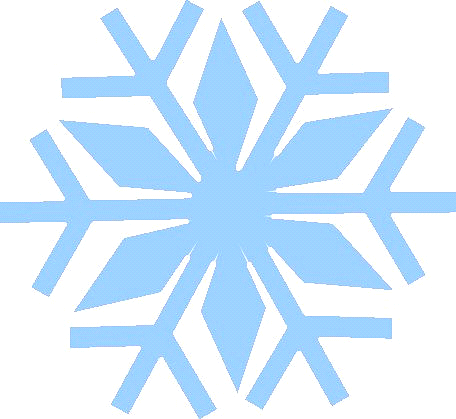 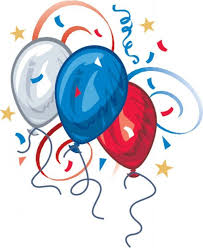 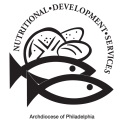 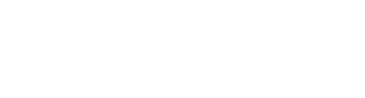 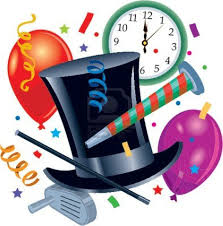 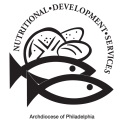 